华东师范大学心理与认知科学学院2020年硕士研究生调剂复试方案根据教育部有关文件精神，结合我校和我院实际情况，现将我院2020年硕士研究生调剂复试工作的有关事项公告如下：一、我院应用心理（非全日制）专业接受调剂生，调剂条件如下：（1）符合我校调入专业的报考条件；（2）仅招收在职定向考生；（3）初试分数不低于336分；（4）依据原报考专业，调剂按照接收优先顺序依次为应用心理专业硕士、应用心理学学术型硕士、发展与教育心理学学术型硕士、基础心理学学术硕士。二、拟录取名单确定：1. 复试成绩构成：由综合素质成绩和外语能力成绩两部分组成。（1） 综合素质成绩：考查考生全面素质（科研创新能力、逻辑能力，批判性思维能力、表达能力，想象能力、实验技能等），满分为300分。（2）外语能力成绩：考核考生听力与口语能力的准确性、连贯性、得体性等，满分为200分。2. 拟录取名单确定：最终以复试成绩进行排序后，从高到低确定拟录取名单。如复试成绩相同，则按照复试成绩中的综合素质成绩排名从高到低确定拟录取名单。复试成绩不合格（低于300分）不予录取。思想政治素质和品德考核不合格的考生不予录取。三、调剂信息将按照教育部要求发布在我校研招网和中国研究生招生信息网“全国硕士生招生调剂服务系统”。四、考虑到考生在填报调剂志愿时可以同时填报并接受多所其他高校的复试，所以调剂复试比例可以适当扩大，但最高一般不超过1:3。五、2020年我院非全日制硕士研究生只招收定向考生，申请调剂的考生需要填写《华东师范大学2020年非全日制硕士研究生调剂复试申请表》 （见附件），提交时间及方式另行通知。非全日制的考生在拟录取时必须向招生单位提供定向单位信息（如定向工作单位所在地、单位名称等），并签订华东师范大学非全日制硕士研究生录取知情书》以及《非全日制硕士研究生调剂复试申请表》（见附件）。六、我院会在2020-5-20 0:00~16:00开放调剂系统，接受调剂报名。请调剂考生仔细查看相关调剂要求及操作流程，查询我校专业计划余额信息、调剂录取规则，并填报调剂志愿。学院将根据调剂规则择优确定调剂复试名单，调剂复试名单经我院招生工作小组审核同意后，在全国硕士生招生调剂服务系统中通知考生参加复试，收到调剂复试通知的考生，请考生及时登陆系统回复是否同意参加复试，按复试要求参加复试并完成资格审查工作。七、调剂考生调剂复试工作必须通过教育部指定的“全国硕士生招生调剂服务系统”进行（http://yz.chsi.com.cn或http://yz.chsi.cn）。未通过该调剂系统调剂录取的考生一律无效。八、调剂复试安排调剂复试名单确认后，我院拟定于2020-5-22 上午10:00进行在线模拟测试，本校统一使用ZOOM平台进行线上复试。具体安排待后续通知。请确认参加调剂复试的各位同学提前下载好软件并熟悉各种功能。具体要求可见：【考生须知】华东师范大学2020年硕士研究生招生复试： https://mp.weixin.qq.com/s?__biz=MzAxMjA1MjE0MA==&mid=2650709229&idx=1&sn=1da810bab6dfe693aa922ae8efb4e4a2&chksm=83bd8f2eb4ca0638cb55a9f6597081c9954fac18767b5c00d404629be8fd011b850877855033&scene=21#wechat_redirect。也请提前自行进行测试，具体可见：考研复试：考生公共平台测试通知https://mp.weixin.qq.com/s/Tw-4AO9RtJzN0zhdO8oFZw。我院拟定于2020-5-23至2020-5-24期间进行调剂复试，具体安排待后续通知。九、联系方式陆老师，021-62232900，tlu@psy.ecnu.edu.cn；汪老师，021-62232900，wanghongying@psy.ecnu.edu.cn。十、其他2020年非全日制应用心理硕士收费标准可参考：华东师范大学2020年招收研究生学费收费标准https://yjszs.ecnu.edu.cn/system/ecnuyjsxf.asp。心理与认知科学学院2020级硕士研究生招生复试录取工作方案：https://yjszs.ecnu.edu.cn/system/ssfsfa_detail_new.asp?id=116&zsnf=2020。                                        华东师范大学心理与认知科学学院                                               2020年5月19日附华东师范大学2020年非全日制硕士研究生调剂复试申请表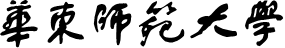 非全日制硕士研究生调剂复试申请表华东师范大学非全日制硕士研究生录取知情书        考生：根据你的报考志愿（或调剂意愿）、研究生统考初试成绩和复试情况，我校拟录取你为我校          （招生单位）                 （专业学位类别）             领域非全日制硕士研究生。学习年限、学习地点、学习时间和学费标准按照我校公布的2020年硕士研究生招生简章执行。进校后我校将根据《普通高等学校学生管理规定》对学生进行管理，按培养方案进行培养,学生应严格遵守法律法规及甲方学籍管理规定等各项规章制度，恪守学术道德，参加规定的学业课程和相应的教育教学环节。在我校规定的学习年限内，达到毕业要求的，发给毕业证书；符合学位授予条件的，发给学位证书。对非全日制学习的研究生，我校仅负责学业安排和学籍管理，非全日制研究生工资关系、人事档案、户籍关系、组织关系等不转入甲方；乙方的工资、生活津贴、医疗、保险、交通、住宿等由定向就业单位或乙方本人承担。乙方不享受甲方各类奖学金和助学金。考生本人已阅读并知晓(考生本人签名)：                                      时间：      年    月     日  考生编号姓名照片（可以将电子照片贴在此，然后打印，建议用准考证上面的照片）报考学校及代码报考学校及代码性别照片（可以将电子照片贴在此，然后打印，建议用准考证上面的照片）报考专业及代码报考专业及代码照片（可以将电子照片贴在此，然后打印，建议用准考证上面的照片）申请院系和专业申请院系和专业照片（可以将电子照片贴在此，然后打印，建议用准考证上面的照片）初试科目及成绩初试科目及成绩考生就业单位考生就业单位考生就业单位就业单位所在地（区、县）就业单位所在地（区、县）就业单位所在地（区、县）考生须知非全日制研究生工资关系、人事档案、户籍关系、组织关系等不转入甲方；乙方的工资、生活津贴、医疗、保险、交通、住宿等由定向就业单位或乙方本人承担。乙方不享受甲方各类奖学金和助学金。。学生在我校培养期间，乙方应严格遵守法律法规及甲方学籍管理规定等各项规章制度，恪守学术道德，参加规定的学业课程和相应的教育教学环节。         考生签名：                                     　   年    月    日非全日制研究生工资关系、人事档案、户籍关系、组织关系等不转入甲方；乙方的工资、生活津贴、医疗、保险、交通、住宿等由定向就业单位或乙方本人承担。乙方不享受甲方各类奖学金和助学金。。学生在我校培养期间，乙方应严格遵守法律法规及甲方学籍管理规定等各项规章制度，恪守学术道德，参加规定的学业课程和相应的教育教学环节。         考生签名：                                     　   年    月    日非全日制研究生工资关系、人事档案、户籍关系、组织关系等不转入甲方；乙方的工资、生活津贴、医疗、保险、交通、住宿等由定向就业单位或乙方本人承担。乙方不享受甲方各类奖学金和助学金。。学生在我校培养期间，乙方应严格遵守法律法规及甲方学籍管理规定等各项规章制度，恪守学术道德，参加规定的学业课程和相应的教育教学环节。         考生签名：                                     　   年    月    日非全日制研究生工资关系、人事档案、户籍关系、组织关系等不转入甲方；乙方的工资、生活津贴、医疗、保险、交通、住宿等由定向就业单位或乙方本人承担。乙方不享受甲方各类奖学金和助学金。。学生在我校培养期间，乙方应严格遵守法律法规及甲方学籍管理规定等各项规章制度，恪守学术道德，参加规定的学业课程和相应的教育教学环节。         考生签名：                                     　   年    月    日非全日制研究生工资关系、人事档案、户籍关系、组织关系等不转入甲方；乙方的工资、生活津贴、医疗、保险、交通、住宿等由定向就业单位或乙方本人承担。乙方不享受甲方各类奖学金和助学金。。学生在我校培养期间，乙方应严格遵守法律法规及甲方学籍管理规定等各项规章制度，恪守学术道德，参加规定的学业课程和相应的教育教学环节。         考生签名：                                     　   年    月    日非全日制研究生工资关系、人事档案、户籍关系、组织关系等不转入甲方；乙方的工资、生活津贴、医疗、保险、交通、住宿等由定向就业单位或乙方本人承担。乙方不享受甲方各类奖学金和助学金。。学生在我校培养期间，乙方应严格遵守法律法规及甲方学籍管理规定等各项规章制度，恪守学术道德，参加规定的学业课程和相应的教育教学环节。         考生签名：                                     　   年    月    日考生其他要说明的情况招生院系意见                                      年     月   日                                      年     月   日                                      年     月   日                                      年     月   日                                      年     月   日                                      年     月   日